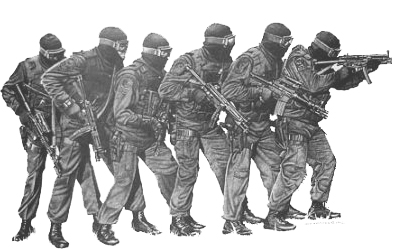 Course Sign-upCompany InformationCentral State Training Group LLC
25505 S Herren Rd
Pretty Prairie, Kansas 67570
Phone/voicemail
620-802-1070Name:Course:Course Date:Contact Number:Address:Date:Time:Emergency Contact Name:Emergency Contact Number: